Отчёт по социализации за май 2021от Суржиковой В.А.ДатаНазваниеФормаПредполагаемый результатФОТО28.04.21День поделок:изучение инструкции, изготовление тюльпанов (работа с цветной бумагой, карандашом, линейкой, ножницами).Общение, успех после нескольких попыток.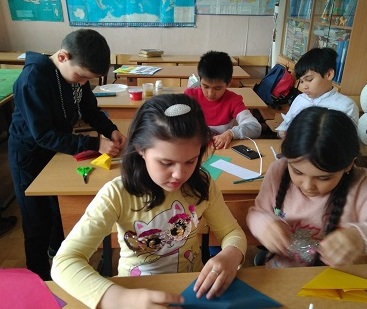 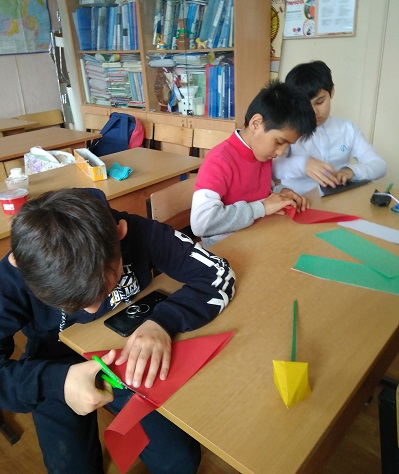 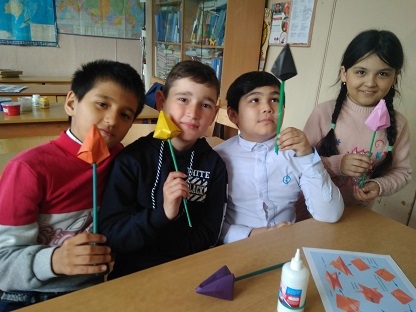 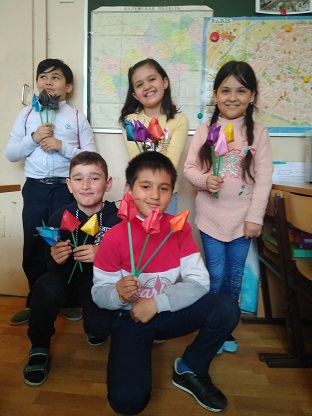 30.04 Фестиваль народов России  - общешкольное мероприятие ,Чориева Мархабо  представляла историю и традиции калмыцкого народа.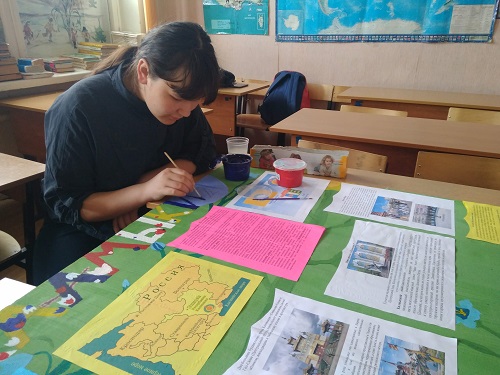 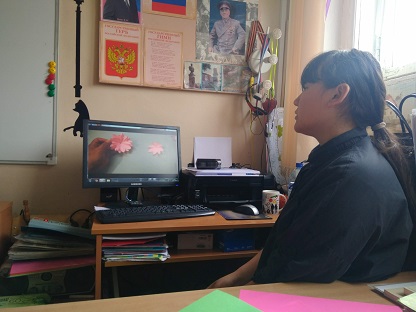 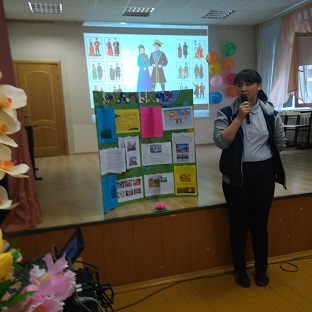 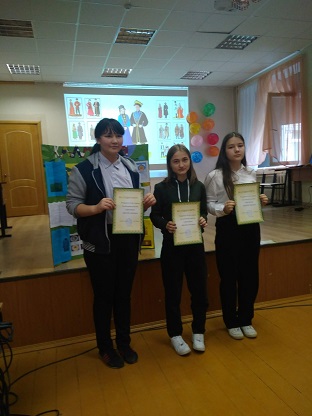 12.05.21 День сказок-чтение русских народных и миниспектакли.Игра «Будем знакомы»-знакомимся с Таджикистаном.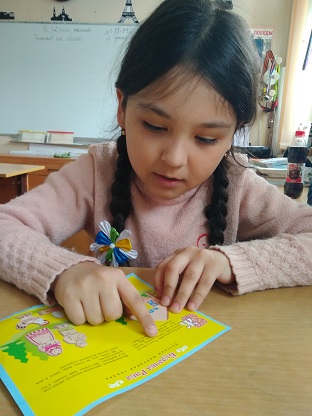 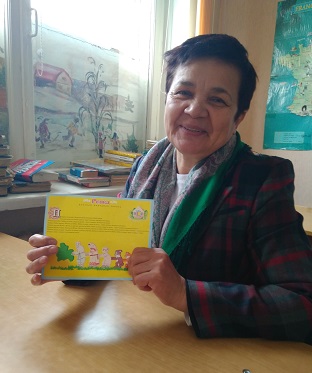 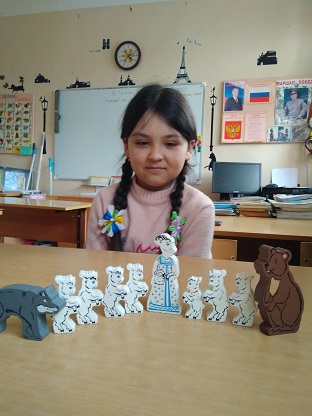 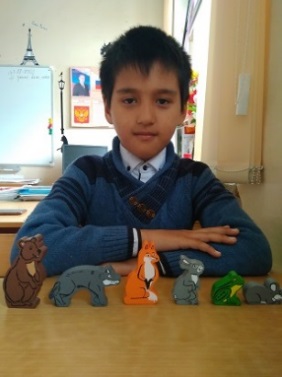 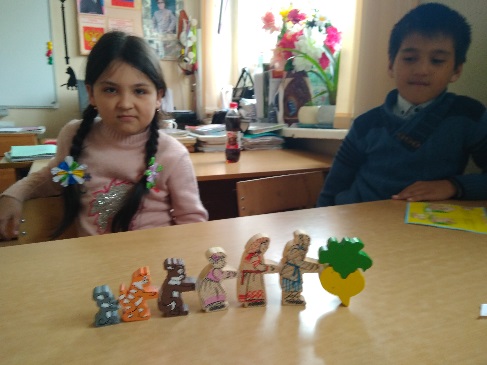 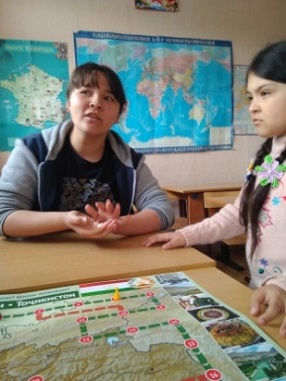 19.05 День пионерии- знакомство с историей и традициями пионерской организации, чтение детских журналов «Весёлые картинки», «Мурзилка», Филиппок», «Винкс», «Феи», «Принцесса».Рисуем комикс, настольные игры по желанию.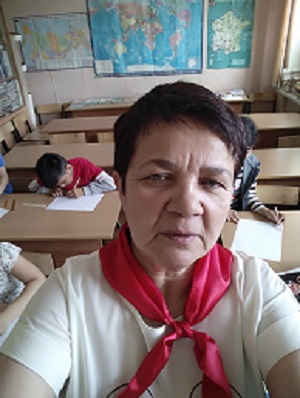 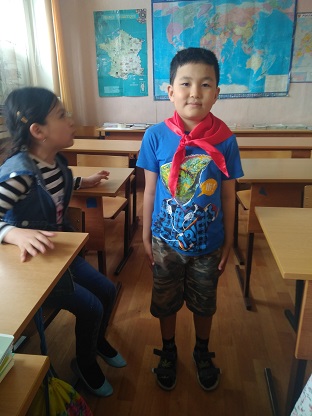 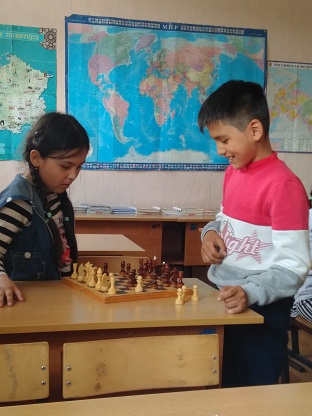 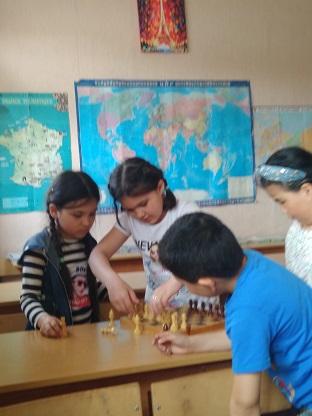 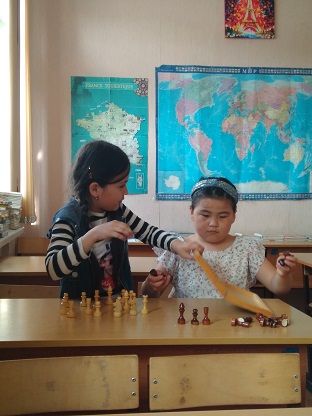 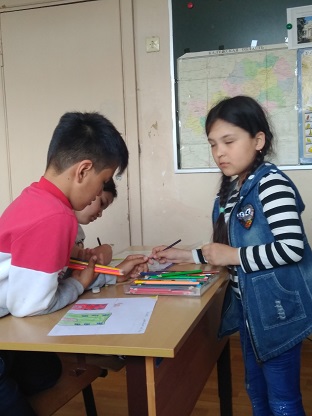 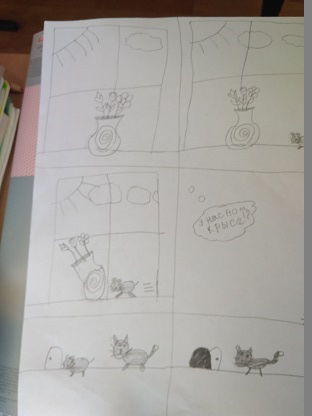 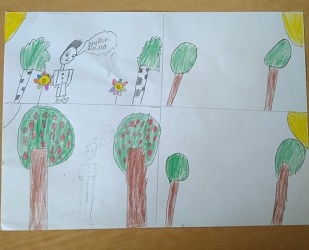 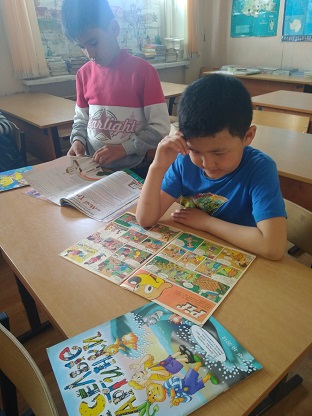 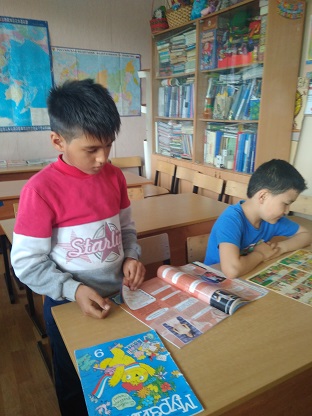 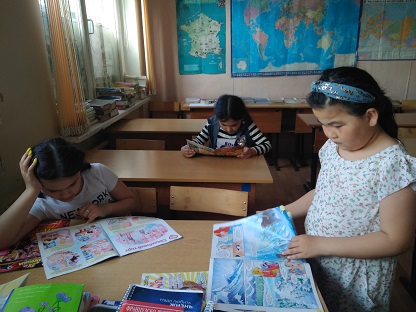 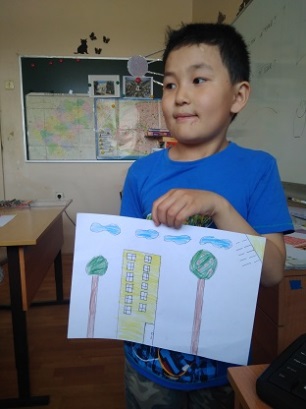 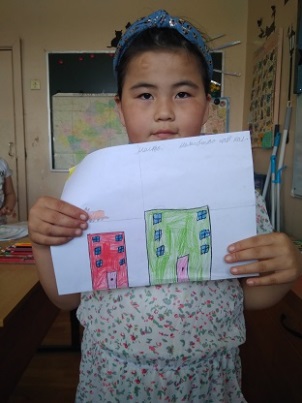 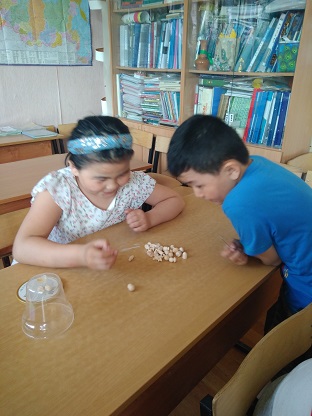 